			Version octobre 2022Fiche de renseignementsFormation CCF 2023-2025Planning Familial de l’Hérault Nom, Prénom : 	Adresse perso : 	Téléphone :	E-mail :	Si vous êtes en posteStatut : 	Structure :	Fonction :	Adresse :	Téléphone :	e-mail :	Nom, Prénom de l’employeur :	Votre mode de financement de la formation Prise en charge personnelle                   Prise en charge OPCO et autresVos motivations à intégrer la formation et devenir CCFBULLETIN À RETOURNERformation@planning34.org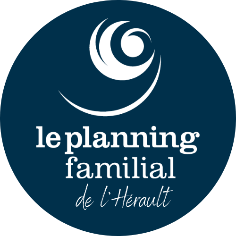 La formation s’ouvre à partir de 10 inscriptions, nous ne prenons pas plus de 16 personnes.
Date limite 31 mai 2023.